始于1971，英国历史最久的水文地质学MSc已为全世界超过50个国家和地区，培养和输送了900余名水文地质学家。英国全部地下水人才中伯大水文地质毕业生占很大比例每年均有超过40个科研院所/公司/国际组织通过不同形式(项目/讲座/培训/招聘活动/野外实践/奖助学金等)参与培养强大的校友网络遍及地下水行业各领域，包括咨询公司、政府机关、高校科研机构、国际组织等世界各地水文地质人才紧缺，就业/读博机会优异，如22年学生夏季前均获得工作/PhD offer在读学生来自世界各国，多元文化学习氛围极佳毕业生在世界各地的地下水开发、保护、污染修复，以及工程和能源领域的地下水管控中都发挥着至关重要的作用。许多人在英国及海外的业界、学术界以及政府部门中任资深要职。数人因其对地下水领域的卓越贡献而荣获国家/国际级奖项。每年都有许多毕业生志愿参贡献自己的业务专精，参与专业培养课程设置地下水水力学（地下水水流与溶质迁移理论、含水层测试、水文地质参数理论及实验）地下水开发与管理地下水地表水相互作用：理论、GIS与编程钻孔设计、施工及维护水文地球化学地下水有机污染及地下水污染修复地下水流数值模拟地下水污染物（溶质迁移）数值模拟水资源研究其他教学活动野外实践：进行抽水试验、水样采集、室内试验；参观喀斯特溶洞、典型含水层，垃圾填埋场，矿井水处理工程、供水工程等参加学术会议：组织参加1-2次英国学术会议前沿讲座系列：邀请多位咨询公司、政府部门、供水公司、科研机构、国际组织等专家讲座专属就业活动：每年均有近20家单位参加我专业专属就业活动毕业论文：每年均有相当丰富的课题可供选择，项目内容（涉及所有地下水的重要领域和问题）、项目类别（理论/应用）、合作机构（企业/政府/监管、科研机构）、研究手段（野外/室内试验/模拟/程序开发）学术导师制：每位学生都有一位任课教师担任学生的学术导师，一对一指导考核形式：考试、课设、报告等多种形式学校资源：伯明翰大学针对已入学的国际学生有丰富的免费教育资源和活动，包括英语培训、就业指导、技能学习、文化交流等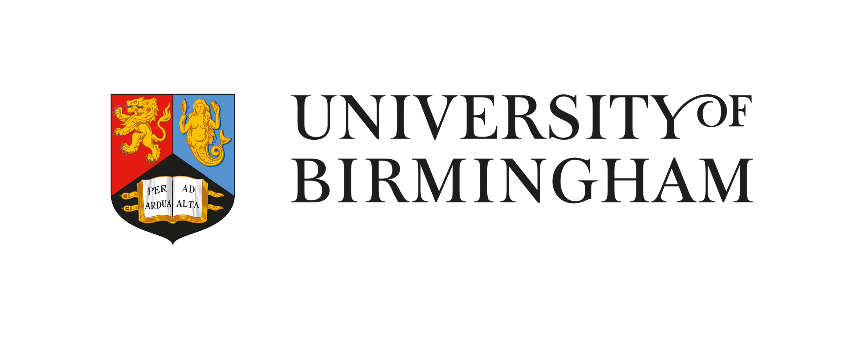   入学要求学科背景：由于水文地质（地下水科学及工程）是跨学科专业，各国学科设置不同，每年均有各相关专业背景的学生申请，包括水文地质学、地球科学类（如地质学）、水文与水资源、水利/土木工程、环境科学及工程、数学、物理学、化学、生物学及计算机科学等中国大学平均成绩要求：一类大学≥80%，也可酌情考虑70%-79%具有优秀相关学术背景或实践经验的申请者英语：雅思均分6.0，单项成绩不低于5.5https://www.birmingham.ac.uk/International/global-engagement/china-institute/advice-funding/students-alumni/studying-uob/entry-requirements.aspx课程详情一年全日制，每年9月末开学2022-23年度学费：£25,740专业负责人：John Tellam教授 J.H.Tellam@bham.ac.uk如需中英双语沟通，亦可联系我专业 孙思淼 博士S.M.Sun@bham.ac.uk 专业官网(包括专业奖学金/学校学部奖学金信息)：https://www.birmingham.ac.uk/postgraduate/courses/taught/gees/hydrogeology.aspx 